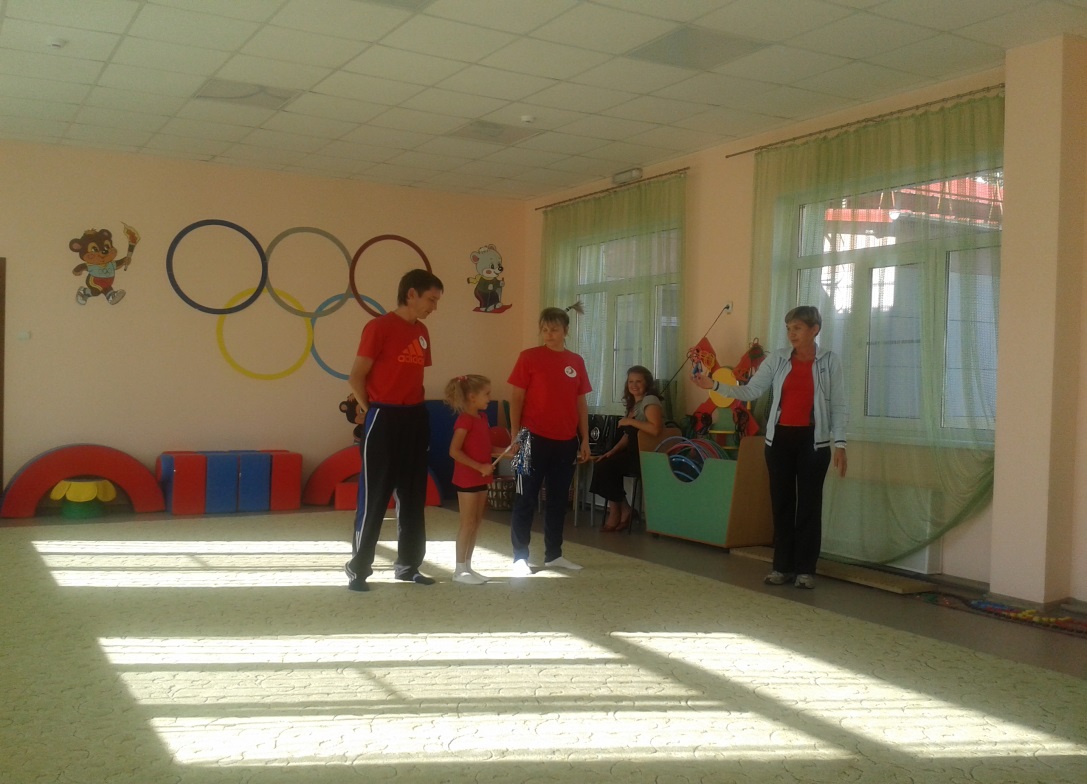 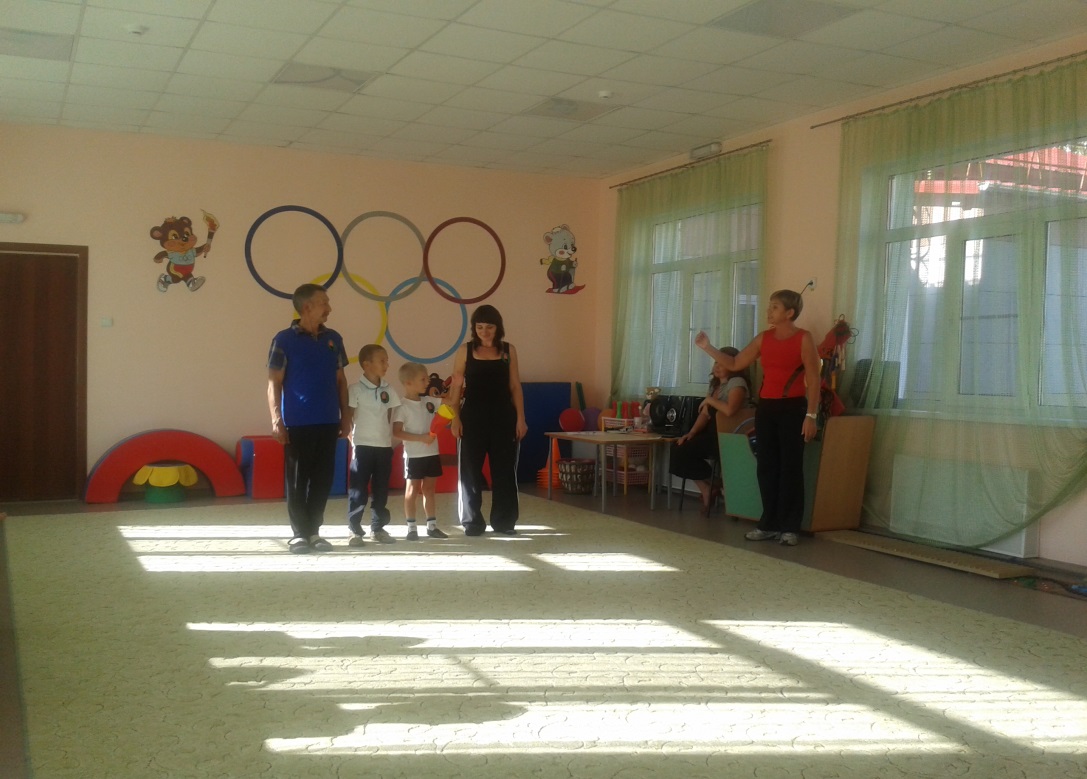 Трудно встретить родителей, которые бы не мечтали видеть своих детей крепкими, здоровыми, сильными и ловкими. Мечты эти становятся явью, только тогда, когда сами папы и мамы подают пример своим  детям, активно занимаются спортом, участвуют в соревнованиях. То, что это действительно так, мы смогли убедиться  на спортивном мероприятии «Мама, папа, я — здоровая семья», которое прошло в стенах нашего детского сада 16 сентября 2014 года в 16.00 часов.Отрадно было видеть озорных, задорных взрослых, которые забыли, что такое возраст, солидность, и получали удовольствие от участия в соревнованиях наравне с детьми. В эстафете приняли участие действительно смелые, сильные и ловкие семейные команды, в состав которых входили три человека: мама, папа и ребенок. В соревновании участвовала семья Юрковых (подготовительная группа № 13) и семья Артемьевых (подготовительная группа № 12) Как и положено, в начале мероприятия состоялась общая разминка.Болельщики и зрители следили за ходом событий затаив дыхание.Мамы, папы и дети с боевым настроем проходили каждый из этапов  и, несмотря на дух соперничества, активно поддерживали друг друга. Тем самым команды показали, что главное для них все же не победа, а участие в веселых стартах.Проведённое мероприятие доказало, что быть спортивным, здоровым и активным модно во все времена. А иметь счастливую, здоровую семью – мечта каждого человека, которую можно осуществить, если очень захотеть!СПАСИБО РОДИТЕЛЯМ, ПРИНЯВШИМ УЧАСТИЕ В МЕРОПРИЯТИИ!!!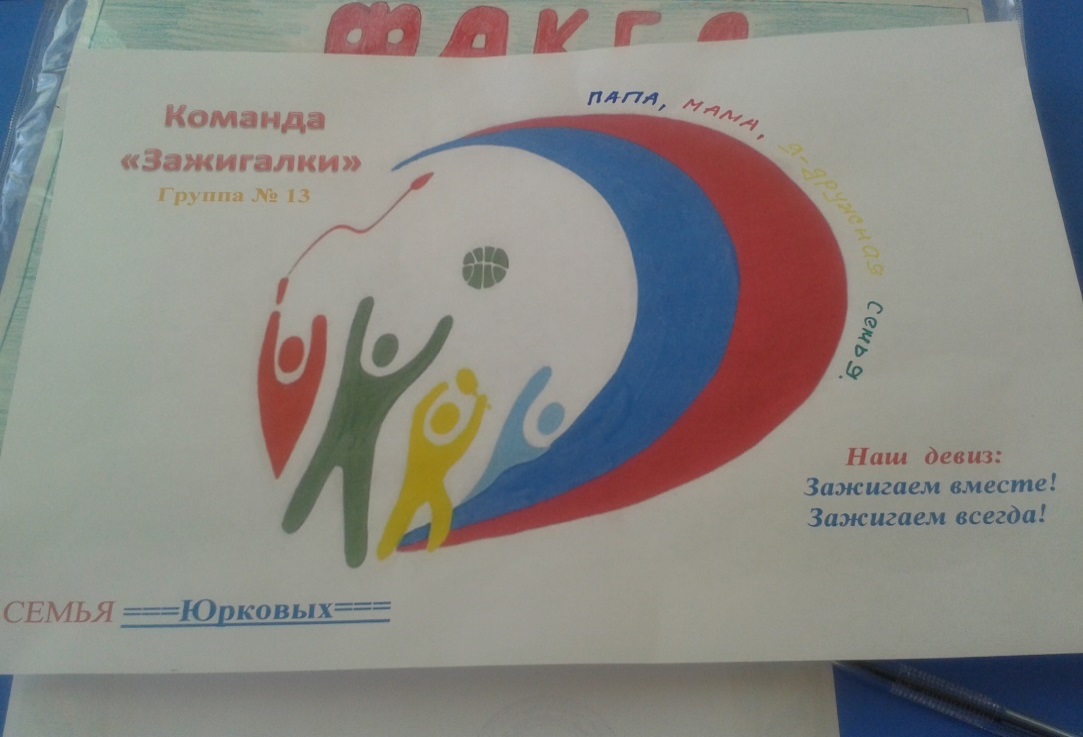 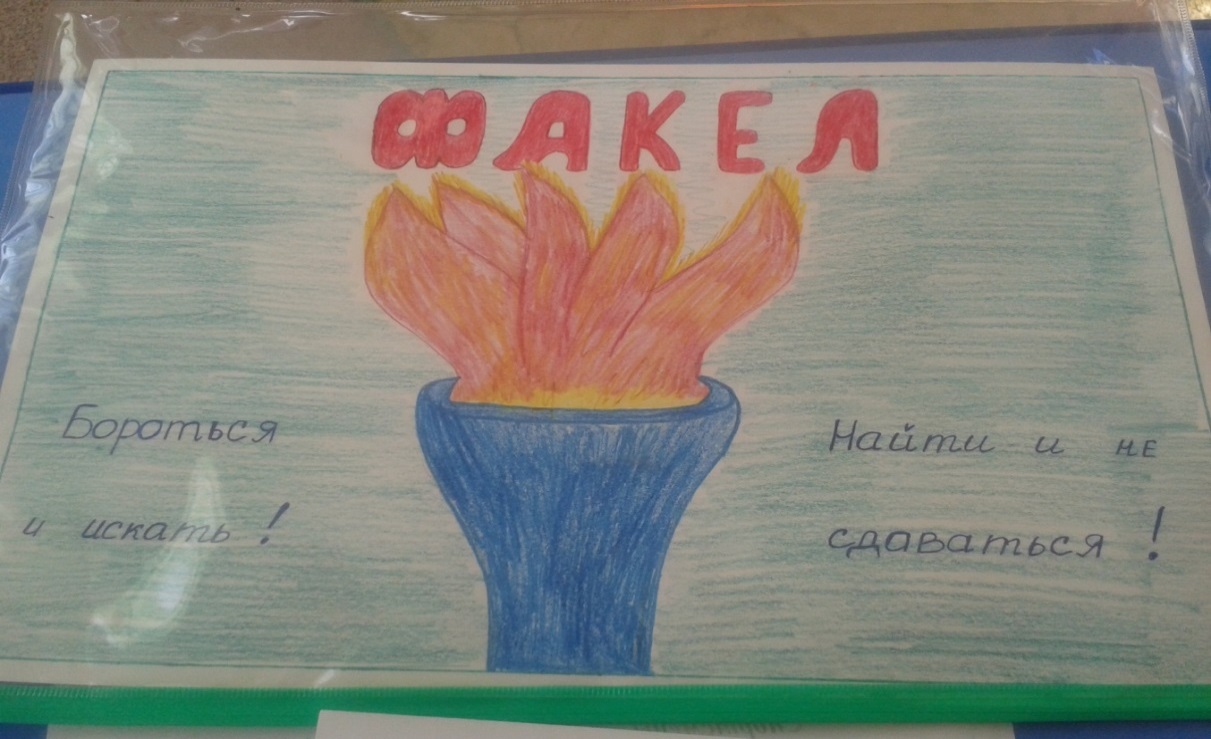 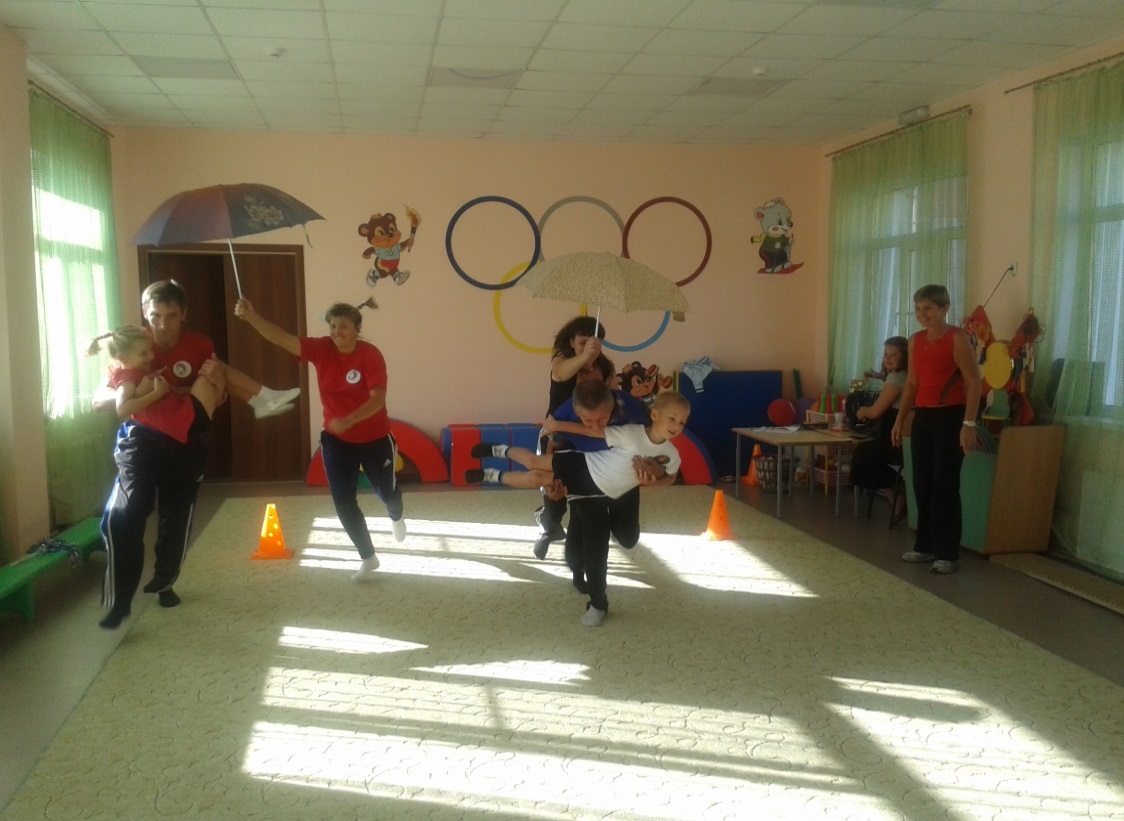 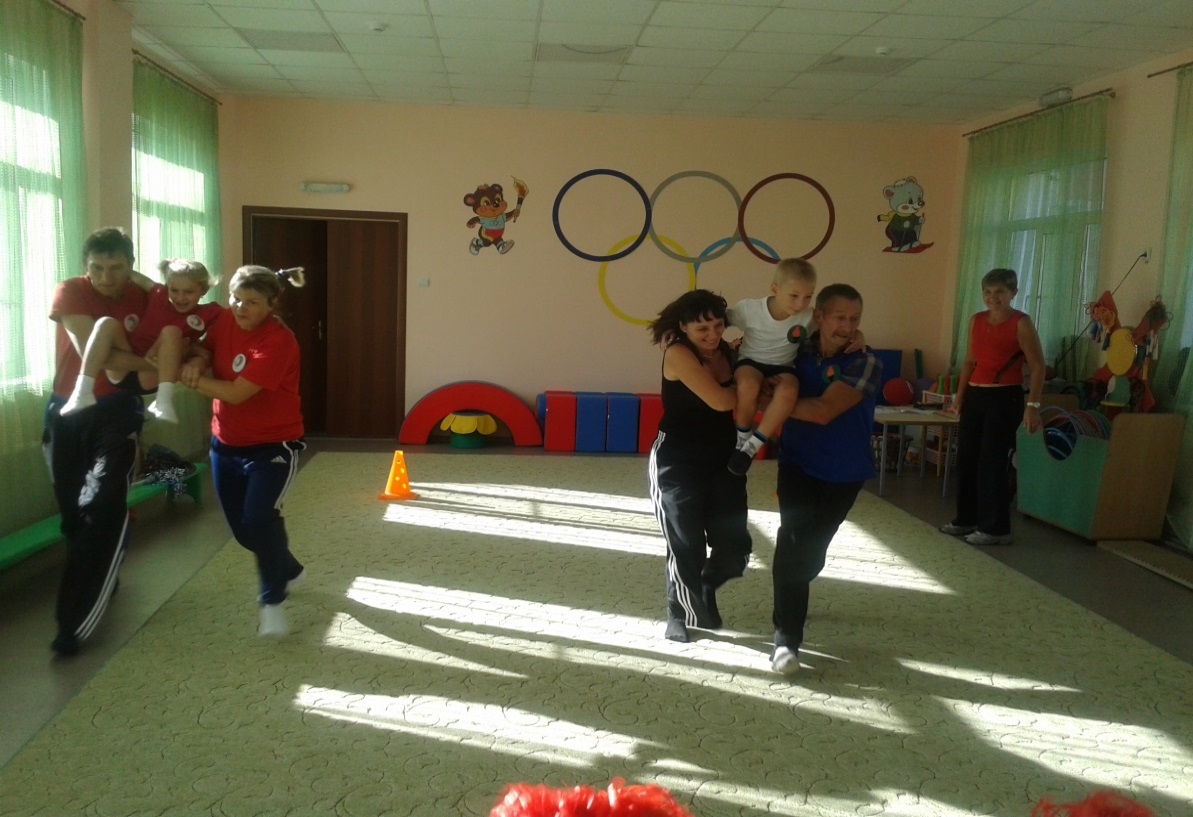 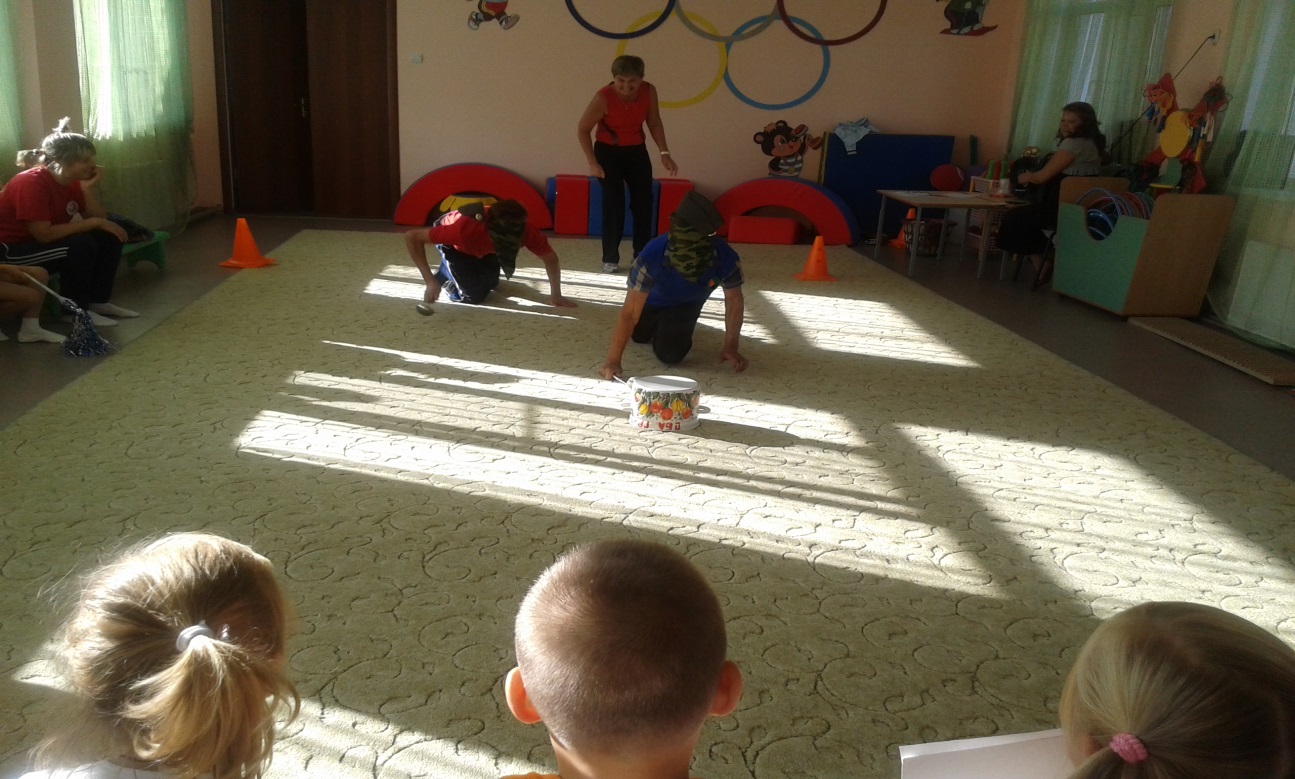 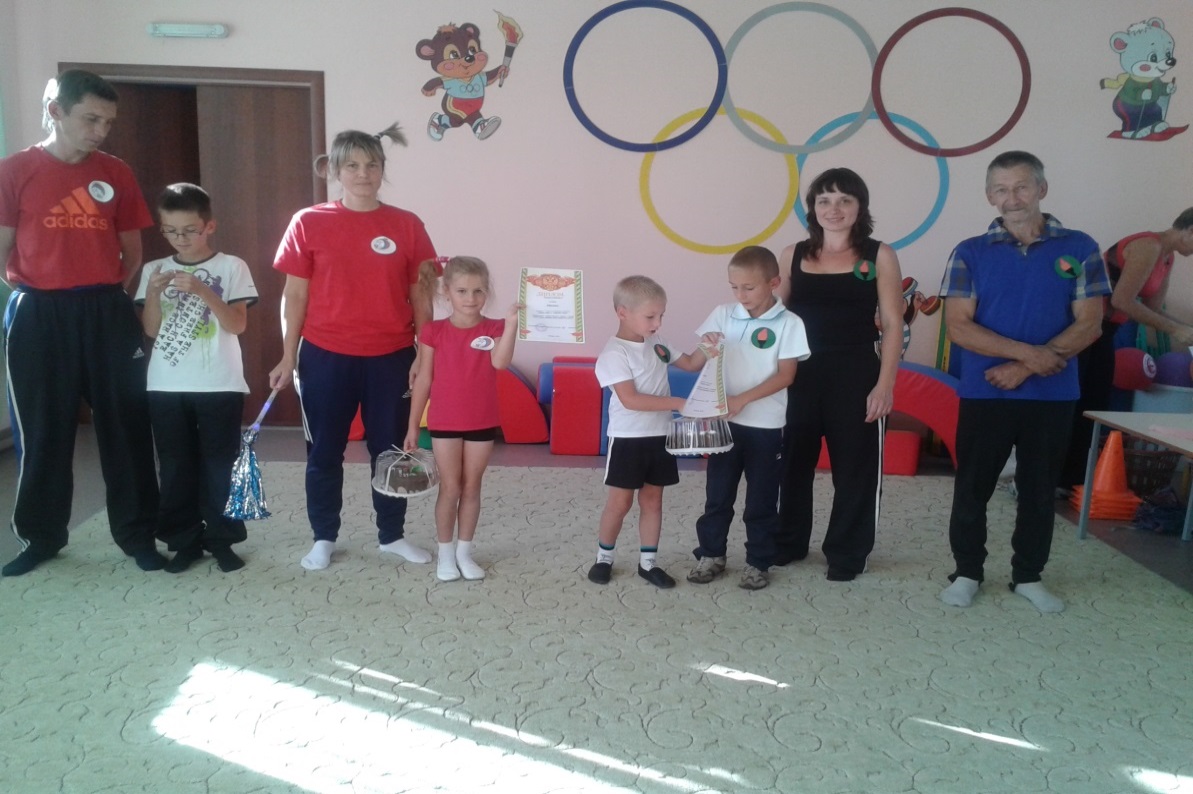 